   Утверждаю:Завед. МКДОУ ЦРР д/с  №4                                                                                                  «Светлячок»____________Мирзоева П. Г.____________________Комплексный план медицинской работы МКДОУ «ЦРР д/с №4 «Светлячок»на 2021 - 2022 учебный год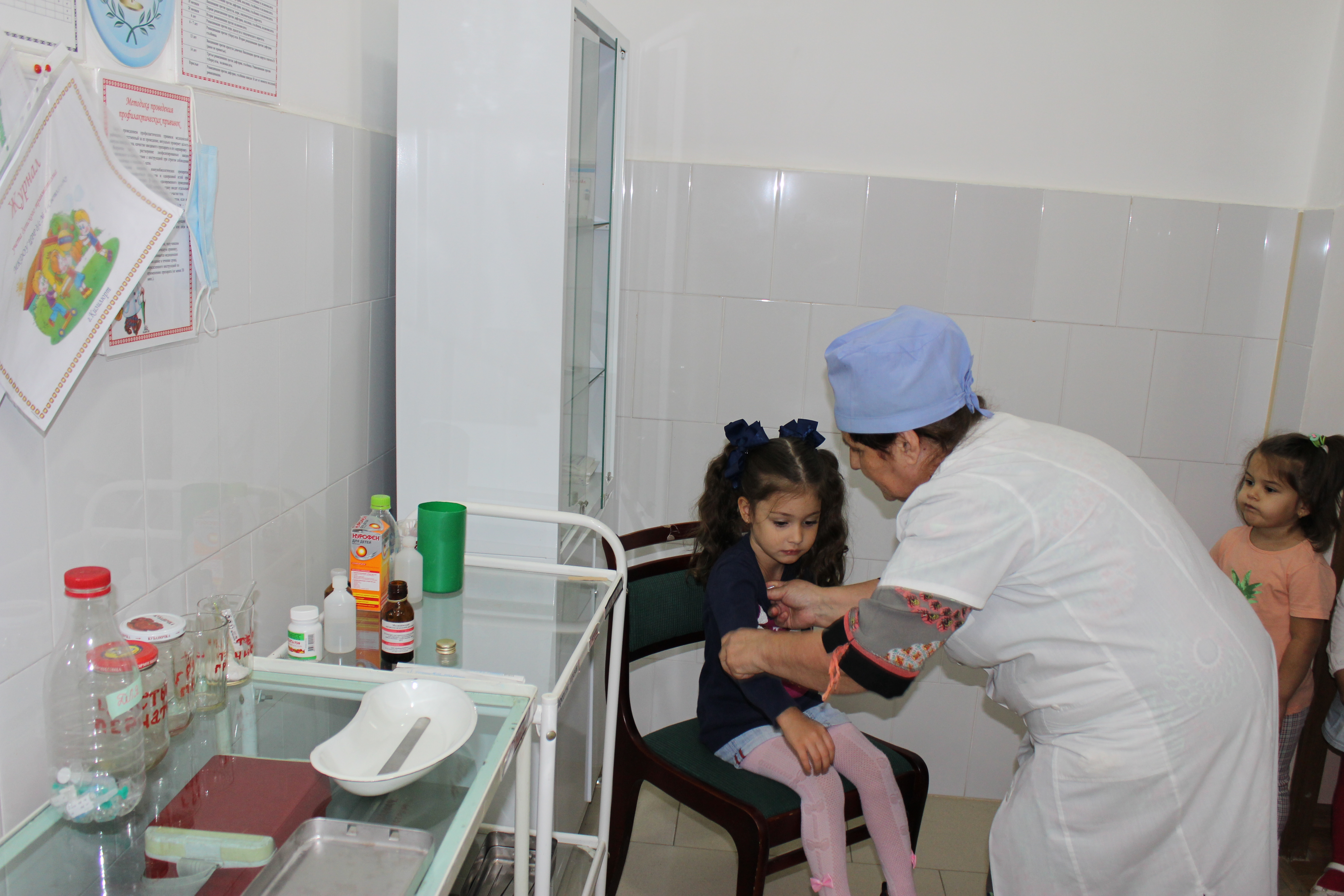 Старшая медицинская сестра Даниялова Г. Б.Комплексный планмедицинской работы МКДОУ «ЦРР д/с №4 «Светлячок» на 2021 - 2022 учебный годЦель: осуществление организационно-медицинской работы с использованием эффективных оздоровительных технологий, с учетом рекомендаций современной медицинской науки; систематизация медицинской деятельности в МКДОУ.Сотрудничество с учреждениями здравоохраненияПлан профилактической и оздоровительной работы
МКДОУ «ЦРР д/с №4 «Светлячок» на 2021- 2022 учебный годПлан контроля на учебный годНормативные документы:Федеральный закон от 30.03.1999 № 52-ФЗ “О санитарно-эпидемиологическом благополучии населения” (ред. от 30.12.2008)Федеральный закон от 24.07.1998 № 124-ФЗ “Об основных гарантиях прав ребенка в Российской Федерации” (ред. от 17.12.2009)Федеральный закон от 22.07.1993 № 5487-1 “Основы законодательства Российской Федерации об охране здоровья граждан” (ред. от 27.12.2009)Порядок организации оказания первичной медико-санитарной помощи, утв. приказом Минздравсоцразвития России от 29.07.2005 № 487Инструкция по внедрению оздоровительных технологий в деятельность образовательных учреждений, утв. приказом Минздрава России от 04.04.2003 № 139Санитарно-эпидемиологические правила и нормативы “Санитарно-эпидемиологические требования к устройству, содержанию и организации режима работы дошкольных образовательных учреждений. СанПиН 2.4.1.1249-03”, утв. постановлением Главного государственного санитарного врача РФ от 26.03.2003 № 24Инструкция по проведению профилактических осмотров детей дошкольного и школьного возрастов на основе медико-экономических нормативов, утв. приказом Минздравмедпрома России от 14.03.1995 № 60Приказ Минздрава России и Минобразования России от 30.06.1992 № 186/272 “О совершенствовании системы медицинского обеспечения детей в образовательных учреждениях”Письмо Минобрнауки России от 22.04.2009 № 03-768 “О медицинском обслуживании детей в дошкольных образовательных учреждениях”МероприятияСроки   Исполнитель   ИсполнительНормативное обеспечение медицинской деятельностиНормативное обеспечение медицинской деятельностиНормативное обеспечение медицинской деятельностиНормативное обеспечение медицинской деятельностиСоставление реестра законодательных актов и нормативных документов по вопросам медицинской деятельностиВ течение годаВ течение годаМедицинская сестраИздание приказов об утверждении:циклограммы работы медицинской сестры;планов, программ медицинской работы, профилактических и оздоровительных мероприятий;графиков выдачи пищи, стирки белья, уборки помещений;ответственного за организацию документооборота медицинской деятельности и др.СентябрьДекабрьСентябрьДекабрьЗаведующийСоставление сетки занятий, режима дня на учебный годСентябрьСентябрьМедицинская сестра, зам. зав по ВМРРазработка программы физкультурно- оздоровительной работыОктябрьОктябрьМедицинская сестра, воспитатель  по физкультуреСоставление перечня оздоровительных процедур, режима двигательной активности детейСентябрь,ОктябрьСентябрь,ОктябрьМедицинская сестра, воспитатель  по физкультуреСоставление списков работников для прохождения медицинского осмотраОктябрь,апрельОктябрь,апрельМедицинская сестраРазработка плана летней оздоровительной работыМайМайТо жеЗаключение договоров о сотрудничестве с поликлиникой, медицинскими учреждениямиДекабрьДекабрьЗаведующийСоставление отчетной документации по питанию, заболеваемости, оздоровительно-профилактической работе в МДОУВ течение годаВ течение годаМедицинская сестраОформление и ведение медицинских карт, прививочных сертификатов детейТо жеТо жеМедицинская сестраОформление и ведение журналов, документов, регламентирующих медицинскую деятельность в МДОУ в соответствии с номенклатурой делМедицинская сестраСоставлению менюЕжедневноЕжедневноМедицинская сестраОрганизационно-медицинская работаОрганизационно-медицинская работаОрганизационно-медицинская работаОрганизационно-медицинская работаМероприятия 1Мероприятия 1СрокиСрокиИсполнительИсполнительИсполнительАнализ заболеваемости, состояния физкультурно-оздоровительной работы в МДОУАнализ заболеваемости, состояния физкультурно-оздоровительной работы в МДОУАнализ заболеваемости, состояния физкультурно-оздоровительной работы в МДОУЯнварь,майЯнварь,майМедицинская сестра, воспт. по физкультуреМедицинская сестра, воспт. по физкультуреОрганизация оздоровительных процедур, закаливающих мероприятий с детьмиОрганизация оздоровительных процедур, закаливающих мероприятий с детьмиОрганизация оздоровительных процедур, закаливающих мероприятий с детьмиВ течение годаВ течение годаОрганизация и проведение вакцинации детей и работниковОрганизация и проведение вакцинации детей и работниковОрганизация и проведение вакцинации детей и работниковПо графикуПо графикуМедицинская сестраМедицинская сестраДинамическое медицинское наблюдение за физическим развитием и ростом детейДинамическое медицинское наблюдение за физическим развитием и ростом детейДинамическое медицинское наблюдение за физическим развитием и ростом детейВ течение годаВ течение годаМедицинская сестраМедицинская сестраАнтропометрические измерения детейАнтропометрические измерения детейАнтропометрические измерения детейТо жеТо жеПроведение медицинского осмотра детей и иммунопрофилактикиПроведение медицинского осмотра детей и иммунопрофилактикиПроведение медицинского осмотра детей и иммунопрофилактикиТо жеТо жеМедицинская сестра, врач-педиатрМедицинская сестра, врач-педиатрОказание первой медицинской помощи при возникновении несчастных случаевОказание первой медицинской помощи при возникновении несчастных случаевОказание первой медицинской помощи при возникновении несчастных случаевТо жеТо жеМедицинская сестраМедицинская сестраВыявление заболевших детей, своевременная их изоляцияВыявление заболевших детей, своевременная их изоляцияВыявление заболевших детей, своевременная их изоляцияТо жеТо жеМедицинская сестраМедицинская сестраИнформирование администрации, педагогов МДОУ о состоянии здоровья детей, рекомендуемом режиме для детей с отклонениями в состоянии здоровья; о случаях заболеваний острыми инфекциями, гриппом, энтеробиозом и т. д.Информирование администрации, педагогов МДОУ о состоянии здоровья детей, рекомендуемом режиме для детей с отклонениями в состоянии здоровья; о случаях заболеваний острыми инфекциями, гриппом, энтеробиозом и т. д.Информирование администрации, педагогов МДОУ о состоянии здоровья детей, рекомендуемом режиме для детей с отклонениями в состоянии здоровья; о случаях заболеваний острыми инфекциями, гриппом, энтеробиозом и т. д.То жеТо жеМедицинская сестраМедицинская сестраСообщение в территориальные органы здравоохранения и Роспотребнадзора о случаях инфекционных и паразитарных заболеваний среди детей и работников МДОУ в течение двух часов после установления диагнозаСообщение в территориальные органы здравоохранения и Роспотребнадзора о случаях инфекционных и паразитарных заболеваний среди детей и работников МДОУ в течение двух часов после установления диагнозаСообщение в территориальные органы здравоохранения и Роспотребнадзора о случаях инфекционных и паразитарных заболеваний среди детей и работников МДОУ в течение двух часов после установления диагнозаТо жеТо жеМедицинская сестраМедицинская сестраСанитарно-просветительская работаСанитарно-просветительская работаСанитарно-просветительская работаСанитарно-просветительская работаСанитарно-просветительская работаСанитарно-просветительская работаСанитарно-просветительская работаПроведение консультаций, инструктажей с работниками по организации карантинных мероприятий, соблюдению санэпидрежимаВ течение годаВ течение годаВ течение годаВ течение годаВ течение годаМедицинская сестраПросвещение работников, родителей по вопросам профилактики заболеваний и оздоровления детейОдин раз в кварталОдин раз в кварталОдин раз в кварталОдин раз в кварталОдин раз в кварталМедицинская сестраПрезентация опыта медицинской работыАпрельАпрельАпрельАпрельАпрельМедицинская сестраПовышение квалификацииПовышение квалификацииПовышение квалификацииПовышение квалификацииПовышение квалификацииПовышение квалификацииПовышение квалификацииСеминары, совещания по вопросам медицинской деятельностиВ течение годаВ течение годаВ течение годаВ течение годаВ течение годаМедицинская сестраКурсовая подготовкаПо графикуПо графикуПо графикуПо графикуПо графикуМедицинская сестраОбучение и сдача работниками санитарного минимумаПо графикуПо графикуПо графикуПо графикуПо графикуМедицинская сестраМероприятияСрокиИсполнительПривлечение врачей-специалистов медицинских учреждений к участию в оздоровительнопрофилактической работе МКДОУВ течение годаМедицинская сестраОказание психологической помощи, социальной поддержки родителям по вопросам воспитания детей, приобщения их к здоровому образу жизниВ течение годаМедицинская сестра, психологВзаимодействие с медицинскими работниками детской поликлиникиТо жеТо жеКонтроль (по отдельному плану)Заведующий, медицинская сестра, зам. зав. по ВМРМероприятия                                                            | Сроки            | ИсполнительМероприятия                                                            | Сроки            | ИсполнительМероприятия                                                            | Сроки            | ИсполнительПрофилактическая работаПрофилактическая работаПрофилактическая работаАнализ:В течение годаМедицинская сестра, врач-педиатр- показателей заболеваемости за квартал, полугодие, год;В течение годаМедицинская сестра, врач-педиатр- лечебно-оздоровительной работы;ЕжемесячноМедицинская сестра, врач-педиатр- диспансерного наблюдения за воспитанниками;В течение годаМедицинская сестра, врач-педиатр- летней оздоровительной работы;АвгустМедицинская сестра- санитарно-просветительской работыОдин раз в кварталМедицинская сестраУглубленный медицинский осмотр, проведение антропометрических измерений, анализ физического развития детейВ течение годаМедицинская сестра, врач-педиатрОсмотр детей во время утреннего приема в МДОУ, опрос родителейЕжедневноВоспитатели, медицинская сестраСтоматологический осмотр и санация полости рта детей, состоящих на “Д” учете, в группе рискаОдин раз в годСтоматологНаблюдение за детьми, имеющими хронические заболеванияПо плану диспансеризацииполиклиникиМедицинская сестра, врач-педиатрПроведение занятий с детьми по профилактике травматизмаОдин раз в кварталВоспитателиОсмотр врачами-специалистами детей декретированных возрастовВ течение годаВрачи-специалистыМероприятияСрокиИсполнительОсмотр детей врачом-педиатромОдин раз в месяцВрач-педиатрКомплексный осмотр врачами-специалистами детей подготовительной группыОдин раз в годВрач-педиатр,врачи-специалистыОбследование детей и персонала на гельминтыОдин раз в годМедицинская сестраЛечение контактных детей с целью профилактики энтеробиозаВ течение годаМедицинская сестраПротивоэпидемическая работаПротивоэпидемическая работаПротивоэпидемическая работаПроведение прививок детям (по отдельному плану)В течение годаМедицинская сестра, врач-педиатрПостановка реакции Манту детям; направление детей с гиперпробой к фтизиатруОдин раз в годМедицинская сестра, врач-педиатрПрохождение работниками медицинских профос-мотровНоябрь,майМедицинская сестраФлюорографическое обследование работниковОдин раз в годМедицинская сестраУчет инфекционных больных, карантиновВ течение годаМедицинская сестраСтрогое соблюдение принципа изоляции при карантинахВ течение годаМедицинская сестраУчет расхода бакпрепаратовВ течение годаМедицинская сестраПроведение мероприятий по недопущению заноса инфекций в МДОУМедицинская сестра, врач-педиатрОсмотр детей на педикулезОдин раз в 10 днейВоспитатели, медицинская сестраПроведение инструктажа с вновь принятыми на работу сотрудникамиПри приеме на работуЗаведующий, медицинская сестраПроведение противоэпидемических мероприятий при вспышках ОРВИ, гриппа и других инфекционных заболеванийПо эпидоб-становкеМедицинская сестра, воспитателиСоблюдение адаптационного периода при приеме детей раннего возраста в МДОУСентябрь - октябрьВоспитателиОбщее кварцевание помещений в период роста заболеваемостиФевраль,март,октябрь,ноябрьМедицинская сестраВитаминизация третьего блюда (витамин “С”)ЕжедневноМедицинская сестра, поварМероприятия                                                                  СрокиМероприятия                                                                  СрокиИсполнительСанитарно-гигиеническая работаСанитарно-гигиеническая работаСанитарно-гигиеническая работаНаблюдение за санитарным состоянием помещений МДОУЕжедневноМедицинская сестраНаблюдение за личной гигиеной детей, состоянием их белья, одежды, обувиТо жеВоспитатели, медицинская сестраНаблюдение за личной гигиеной сотрудников, осмотр работников пищеблока на предмет выявления гнойничковых заболеванийТо жеМедицинская сестра, шеф-поварКонтроль соблюдения санитарных правил работниками МДОУТо жеМедицинская сестра, зам. зав. по ВМР, зам. зав. по АХЧТехническое обучение обслуживающего персонала МДОУ санитарному минимумуОдин раз в месяцМедицинская сестраПроведение текущей уборки помещений МДОУ (по отдельному графику)ЕжедневноОбслуживающийперсоналПроведение генеральной уборки помещений МДОУ (по отдельному графику)ЕжемесячноОбслуживающийперсоналНаличие аптечек в группах, пищеблоке, прачечной, их пополнение медикаментами, перевязочным материаломВ течение годаМедицинская сестраОбеспечение работников моющими средствами, уборочным инвентарем, средствами индивидуальной защиты, спецодеждойВ течение годаЗаместитель заведующего по АХЧМытье игрушекЕжедневноПедагогиМаркировка уборочного инвентаря, посуды, детской мебелиСентябрьМедицинская сестра,обслуживающийперсоналСоблюдение температурного режимаЕжедневноМедицинская сестра, заместитель заведующего по АХЧОздоровительная работаОздоровительная работаОздоровительная работаОбеспечение воздушного режима в помещениях МДОУЕжедневноРаботники МДОУ, заместитель заведующего по АХЧОбеспечение естественного и искусственного освещения в групповых помещенияхЕжедневноПедагоги, заместитель заведующего по АХЧПроведение с детьми утренней и дыхательной гимнастикиЕжедневноПедагогиОсуществление режима двигательной активности детей в течение дняЕжедневноПедагогиОсуществление закаливающих процедур (ходьба босиком, контрастное обливание ног, упражнения на укрепление осанки, исправление плоскостопия и др.)ЕжедневноПедагогиМероприятия СрокиИсполнительПолоскание рта прохладной водойЕжедневноПедагоги, родителиПроведение сезонногокварцеванияОктябрь,февральМедицинская сестраПривитие гигиенических навыков детям, воспитание здорового образа жизниЕжедневноМедицинская сестра, педагоги, родителиПроведение физкультурных занятий и развлечений (по отдельному плану)В течение годаИнструктор по физкультуре, педагогиХронометраж физкультурных занятий с определением физиологической кривой и тренирующего эффектаВ течение годаМедицинская сестра врач ст. воспитательПрогулки на свежем воздухеЕжедневноПедагогиУмывание лица, шеи, рукЕжедневноПедагоги, родителиОздоровительный бег      Мероприятия                                                                  Сроки |        Исполнитель      Мероприятия                                                                  Сроки |        Исполнитель      Мероприятия                                                                  Сроки |        ИсполнительКонтроль осуществления физкультурно-оздоровительной работы в МКДОУКонтроль осуществления физкультурно-оздоровительной работы в МКДОУКонтроль осуществления физкультурно-оздоровительной работы в МКДОУСоблюдение режима дня, продолжительности прогулокОдин раз в неделюМедицинская сестра, зам. зав. по ВМРОрганизация и проведение физкультурных занятийЕжедневноТо жеФизическое воспитание детейОдин раз в месяцМедицинская сестраПроведение занятий по обеспечению безопасности жизнедеятельностиТо жезам. зав. по ВМРОрганизация питания детей, обеспечение питьевого режимаОдин раз в неделюМедицинская сестра, зам. зав. по ВМРВоспитание здорового образа жизни, культурногигиенических навыков у детейЕжедневноПедагогиОсуществление профилактических мероприятий в период вспышки вирусных и инфекционных заболеванийВ течение годаМедсестраМероприятияСрокиИсполнительСоблюдение требований инструкции по охране жизни и здоровья детейОдин раз в неделюМедицинская сестра, старший воспитатель, заместитель заведующего по АХРУтренний прием детей, беседы воспитателей с родителями о самочувствии детейТо жеМедицинская сестра, старший воспитательАдаптация воспитанников групп раннего возраста к условиям МДОУСентябрь - ноябрьКонтроль санитарного состояния в МДОУКонтроль санитарного состояния в МДОУКонтроль санитарного состояния в МДОУСоблюдение воздушного режима, проветривание помещенийОдин раз в неделюМедицинская сестра, заместитель заведующего по АХЧВыполнение работниками санитарных требований, соблюдение личной гигиеныТо жеМедсестраОбработка и мытье посудыМедсестраОсуществление обслуживающим персоналом текущей и генеральной уборки помещений, закрепленных территорийМедсестраИспользование, обработка и хранение уборочного инвентаряМаркировка уборочного инвентаря, детской мебелиМедицинская сестраСоблюдение условий хранения скоропортящихся продуктов и сроков их реализацииТо жеСоблюдение норм и технологии приготовления блюд в пищеблоке, хранение суточных проб в пищеблокеЕжедневноТо жеКачество приготовления пищи, контрольное взвешивание блюдТо жеИспользование и хранение моющих средствОдин раз в неделюЗаместитель заведующего по АХРИсправность технологического оборудованияТо жеЗаместитель заведующего по АХРИсправность электро- и водоснабжения, канализационной системыТемпературный режим помещений МДОУМедицинская сестра, заместитель заведующего по АХРКонтроль обучения персонала, родителейКонтроль обучения персонала, родителейКонтроль обучения персонала, родителейСвоевременное прохождение работниками медицинского осмотраНоябрь,майМедицинская сестраСвоевременное обучение и сдача работниками санитарного минимума (по отдельному графику)В течение годаТо жеМероприятияСрокиИсполнительПроведение инструктажей по организации карантинных мероприятий, охране трудаВ течение годаЗаведующийПросвещение родителей по вопросам физического развития, укрепления здоровья детей, профилактики заболеванийОдин раз в месяцМедицинская сестра, старший воспитатель